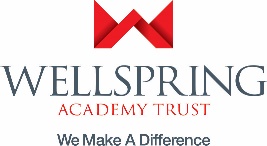 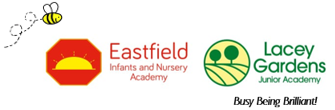                                                     Eastfield Infants and Nursery Academy Pupil Premium 2019 – 2020Total Planned ExpenditureSummary informationSummary informationSummary informationSummary informationSummary informationSummary informationSchoolEastfield Infants and Nursery AcademyEastfield Infants and Nursery AcademyEastfield Infants and Nursery AcademyEastfield Infants and Nursery AcademyEastfield Infants and Nursery AcademyAcademic Year2019/20Total PP budget £ 128,040 (PP Funding)£ 0 (Services)£ 2300 (LAC)£ 0 (Post LAC)Total: £ 130,340Date of most recent PP ReviewMarch  2018Total number of pupils261Number of pupils eligible for PP970 Service0 Post LAC 1 LAC Dates for next internal review of this strategyJuly 2020Current attainment Current attainment Current attainment Current attainment Current attainment Pupils eligible for PP (your school)GDSPupils not eligible for PP (national average) GDS% achieving age related expectations in reading, writing and maths July 2019Reading July 18 68%,  July 19 63%Writing July 18, 56%, July 19 53%Maths July 18 68%, July 19  66%July 19 17%July 19   7%July 19 12%Reading July 18 58%,  July 19 70%Writing July 18 47%,  July 19 63%Maths July 18 74%,  July 19 74%July 19 26%July 19 16%July 19 24%Phonics Screening CheckJuly 19 89%July 19 89%July 19 88%July 19 88%Phonics Screening Check Re-takeEYFS Good Level of DevelopmentJuly 19 67%July 19 67%July 19 56%July 19 56%Barriers to future attainment (for pupils eligible for PP, including high ability)Barriers to future attainment (for pupils eligible for PP, including high ability)Barriers to future attainment (for pupils eligible for PP, including high ability)Barriers to future attainment (for pupils eligible for PP, including high ability) In-school barriers (issues to be addressed in school) In-school barriers (issues to be addressed in school) In-school barriers (issues to be addressed in school) In-school barriers (issues to be addressed in school)Create a clear and consistent culture to ensure that staff, children and families have high aspirations and effective learning behaviours (ADDKP1).Create a clear and consistent culture to ensure that staff, children and families have high aspirations and effective learning behaviours (ADDKP1).Social and emotional skills that have affected learning characteristics are overcome (ADDAP1). Social and emotional skills that have affected learning characteristics are overcome (ADDAP1). Significant percentage of pupil premium children also identified with SEND: leading to issues with poor initial language and communication skills.Significant percentage of pupil premium children also identified with SEND: leading to issues with poor initial language and communication skills.External barriers (issues which also require action outside school, such as low attendance rates)External barriers (issues which also require action outside school, such as low attendance rates)External barriers (issues which also require action outside school, such as low attendance rates)External barriers (issues which also require action outside school, such as low attendance rates)D. D. Attendance, persistent absence and punctuality inhibiting access to quality first teaching.Attendance, persistent absence and punctuality inhibiting access to quality first teaching.E.E.Family circumstance – TAC, CIN, CP, including levels of deprivation – increasing safeguarding concerns and families who require support Family circumstance – TAC, CIN, CP, including levels of deprivation – increasing safeguarding concerns and families who require support F.F.Parental support for learning and aspirations leads to a potential disconnection with school and its ambitions.Parental support for learning and aspirations leads to a potential disconnection with school and its ambitions.Desired outcomes Desired outcomes Desired outcomes Desired outcomes Desired outcomes and how they will be measuredDesired outcomes and how they will be measuredSuccess criteria Create a clear and consistent culture to ensure that staff, children and families have high aspirations and effective learning behaviours (ADDKP1)Target: Attainment is at least in line with National outcomes and underachievement eradicated for ALL pupils (ADDKP2).Target: All pupils encouraged to show positive learning behaviours in a stimulating learning environmentCreate a clear and consistent culture to ensure that staff, children and families have high aspirations and effective learning behaviours (ADDKP1)Target: Attainment is at least in line with National outcomes and underachievement eradicated for ALL pupils (ADDKP2).Target: All pupils encouraged to show positive learning behaviours in a stimulating learning environmentQFT – in all classesPupil Premium Reviews with all class teachers to identify individual’s needs and action plan.Learning environments meet needs of all pupilsTermly assessment points/Pupil progress meeting – school data is closer to National Children’s talk is rich. Children understand and undertake the roles needed for dialogue (active listening and articulate like an academic) EYFS oracy skills are rapidly improvedChildren use the 6Bs and they agree that they help them in their learning and life Children are displaying positive behaviours for learning in order to maximise learning timeChildren make expected or better progressEnd of key stage outcomes move towards being in line with national figuresSocial and emotional skills that have affected learning characteristics are overcome (ADDKP1).Target: All pupils are able to access learning successfully (barriers to learning removed)Social and emotional skills that have affected learning characteristics are overcome (ADDKP1).Target: All pupils are able to access learning successfully (barriers to learning removed)School is a caring supportive environment Children have a clear, known route to access individual social, behavioural and emotional support from the Care team if requiredEffective pastoral and behavioural, social and emotional wellbeing support in place throughout the school.Teachers understand and use a restorative, unconditional positive regard ethos when supporting challenging behaviourEYFS children acquire the social and emotional skills to interact successfullyZero exclusion policyChildren show metacognition skills and are reflective; they understand that mistakes are part of learning Children are engaged in a wide range of activities and experiences which provide a rich knowledge base and develop the cultural capital of all pupilsAll PP children have a clear known route to access individual social, behavioural and social support from the care team if required.Significant percentage of pupil premium children also identified with SEND: leading to issues with poor initial language and communication skillsTarget: All SEND pupils have their individual needs met and improved outcomes for more vulnerable learners (ADDKP1)Significant percentage of pupil premium children also identified with SEND: leading to issues with poor initial language and communication skillsTarget: All SEND pupils have their individual needs met and improved outcomes for more vulnerable learners (ADDKP1)SEND PP children attain and make progress at least in line with Non-PP SEND childrenSEND needs are identified and met - tracked through provision maps Children’s talk is rich. Children understand and undertake the roles needed for dialogue (active listening and articulate like an academic) Attendance, persistent absence and punctuality inhibiting access to quality first teaching.Target: Whole school attendance is 96%+ for all groupsAttendance, persistent absence and punctuality inhibiting access to quality first teaching.Target: Whole school attendance is 96%+ for all groupsWhole school attendance is 96% and is monitored daily by the Care TeamAttendance for all groups is in line with NationalFamily circumstance – TAC, CIN, CP, including levels of deprivation – increasing safeguarding concerns and families who require support.Target: Pastoral support effective across the school and all staff will receive CPD to achieve this.Family circumstance – TAC, CIN, CP, including levels of deprivation – increasing safeguarding concerns and families who require support.Target: Pastoral support effective across the school and all staff will receive CPD to achieve this.School is a healthy environment – children have additional access to healthy snacks/ nutrition, exercise, health routines, Early and effective interventions with pupils and families causing concern is planned, delivered and reviewed Appropriate (effective and rapid) liaison with outside agencies to support children and their families All staff have a clear understanding of safeguarding pathways and engage in all training pathways, delivered through CPD.All staff communicate effectively across the school using the CPOMS communication systemParental support for learning and aspirations for their children are raised (ADDKP1)Target: Parents are encouraged to work alongside the school to help all pupils realise and achieve their full potential.Parental support for learning and aspirations for their children are raised (ADDKP1)Target: Parents are encouraged to work alongside the school to help all pupils realise and achieve their full potential.Outcomes improve for all groups – PP parents attend parents evening, family learning events and social events etc.Pupil Premium review meetings with parents for PP children.Staff ensure all pupils can access school functions / opportunities (regardless of ability to pay) Planned expenditure Planned expenditure Planned expenditure Planned expenditure Planned expenditure Planned expenditure Academic year2019 - 20202019 - 20202019 - 20202019 - 20202019 - 2020The three headings below enable schools to demonstrate how they are using the pupil premium to improve classroom pedagogy, provide targeted support and support whole school strategies. The three headings below enable schools to demonstrate how they are using the pupil premium to improve classroom pedagogy, provide targeted support and support whole school strategies. The three headings below enable schools to demonstrate how they are using the pupil premium to improve classroom pedagogy, provide targeted support and support whole school strategies. The three headings below enable schools to demonstrate how they are using the pupil premium to improve classroom pedagogy, provide targeted support and support whole school strategies. The three headings below enable schools to demonstrate how they are using the pupil premium to improve classroom pedagogy, provide targeted support and support whole school strategies. The three headings below enable schools to demonstrate how they are using the pupil premium to improve classroom pedagogy, provide targeted support and support whole school strategies. Quality of teaching for allQuality of teaching for allQuality of teaching for allQuality of teaching for allQuality of teaching for allQuality of teaching for allDesired outcomeChosen action / approachWhat is the evidence and rationale for this choice?How will you ensure it is implemented well?CostImpact and evaluation (July 2020)Children in receipt of pupil premium funding (PP) meet or exceed national standards through QFT (and when required they are supported by wave 2 and 3 interventions)To enable gifted and talented PP children to be challenged appropriately.Enhance pedagogy so that Quality First Teaching is extraordinary and has the greatest positive impact on pupil outcomes. (ADDKP2)QFT – CPD Shared vision and focus across EYFS, KS1 and KS2pupil progress meetings to target support where needed through quality assessments Middle leaders provide bi-weekly CPD to enhance teaching and learningCurriculum intent is clear and articulated by all consistentlyRWI Development days continue to evaluate and deliver continues CPD for the teaching of phonics.Middle leader phase meeting to support Mastery Maths and Reading – ADDKP2Subsidised support for curriculum enrichment programmesQFT is widely acknowledged as having the greatest impact on outcomes for all pupils including those in receipt of pupil premium funding - evidence from EEF - ​15 key lessons learned in the EEF’s first six years.Standards move towards being in line with national All leaders (including ML) have a shared approach to QALeaders moderate QA Leadership at all levels - working parties and consultation meetings/ documents are used to make whole academy changesCurriculum intent is clear and articulated by all consistentlySLT Curriculum and Attainment Strategy focus half termly £30,000Evaluation:    To continue to develop effective interventions programs in English and Maths (inc RWI 1:1, precision teaching and speech and language within EYFS)Pre and post teaching  led by skilled TAs and Teachers  Same day intervention  RWI intervention to support the progress of phonicsSpeech  and Language Therapy to develop early racy skillsMastery Maths teaching CPD for allEFF research for same day intervention and Mastery Maths approaches (instant feedback +8 months, reading comprehension strategies +6 months, mastery maths +5months, phonics +4– EEF)EEF Evidence indicates that one to one tuition can be effective, on average accelerating learning by approx.. five additional months’ progress. There are a number of meta-analyses which indicate that, on average, mastery learning approaches are effective, leading to an additional five months’ progress over the course of a school year compared to traditional approaches.Standards move towards being in line with national for ALL.Monitored through Pupil Progress meetingsMonitored through Performance Management/Staff Appraisals. Termly reports to governors.Middle leader scrutiny£30,000Evaluation:    Total budgeted costTotal budgeted costTotal budgeted costTotal budgeted costTotal budgeted cost£60,000Pastoral SupportPastoral SupportPastoral SupportPastoral SupportPastoral SupportPastoral SupportDesired outcomeChosen action/approachWhat is the evidence and rationale for this choice?How will you ensure it is implemented well?CostImpact and evaluation (July 2020)Improve behaviour, social and emotional wellbeing Improve behaviour, social and emotional wellbeing SEND needs are identified and metEvery opportunity in place to support high aspirations and external assessments through extra-curricular clubs, sports coach, breakfast club, lego club etc.Staff to monitor vulnerable pupils and ensure that barriers to learning are swiftly removed and converse with the Care Team for added supportSocial, emotional and mental health intervention from the Care Team deliver effective pastoral and behavioural, social and emotional wellbeing support. Effective small group and individual interventions are in place (lego therapy, games club, football club)Alternative provisions are in place for targeted children at lunchtime when required Improved self-esteem and social development through the ‘Bees’ and restorative, unconditional positive regard.Information gathered from leaders shows that there is a need for a family approach to inclusion (parental engagement +3 months – EEF) Learning from best practice and research released by EEF and case studies for improving behaviour for learning (SEMH ed +4 months – EEF) Many children find it difficult to access the curriculum because of issues arising at home which they need to off load before starting their learning (Attachment and ELSA training)Half termly SLT focus on Safeguarding and Attendance strategyOutcomes for PP childrenBehaviour incidents are minimised and data recorded through CPOMSAttendance and punctuality of selected pupils improves.Reduced incidents of concerning behaviour throughout of the school day Pupil questionnaires£20,340Attendance and punctuality of disadvantaged pupils is raised.Reduce/ remove attendance barriers for disadvantaged pupils Reduce the number of children recorded as late after register. Caring supportive environment where children want to attend and feel safe Monitoring of attendance in line with attendance policy and completed daily by care team and admin. Attendance is positively supported and absences challenged where appropriate Attendance of disadvantaged pupils to be monitored and interventions to take place as required. Early Intervention is recognised as best practice approach to help families most in need, providing support to help families engage with school with an aim to improve outcomes for children.Learning from best practice and research released by EEF and case studies for improving attendance in schools Half termly monitored attendance through SLT meeting Attendance to be celebrated with children in assembly Social media and website celebrate success in attendanceGovernors review/reports  Attendance is in line with National Average figures£20,000Total budgeted costTotal budgeted costTotal budgeted costTotal budgeted costTotal budgeted cost£40,340Other approachesOther approachesOther approachesOther approachesOther approachesOther approachesDesired outcomeChosen action/approachWhat is the evidence and rationale for this choice?How will you ensure it is implemented well?CostWhen will you review implementation?All safeguarding concerns and families who require support via EHA, TAC, CIN, CP, including levels of deprivation are swiftly addressed.Early Help Assessment completed to identify family needs All SLT have two-day safeguarding training DSL attends all multiagency meetings Staff regularly capture the voice of the child which is relayed into multiagency meetings Classroom supportsupport individual children through difficult periods – aiming to raise self-esteem, aspirations etc.Care Team/SLT are readily available to individual children whenever the child feels they need support endeavour to remove barriers to learning that may not be addressed by the child’s parents /guardiansAdditional CPD opportunities for Care team in time to talk and lego therapyEarly Intervention is recognised as best practice approach to help families most in need, providing support to help families engage with school with an aim to improve outcomes for children.Paul Dix When the Adults Change Everything Changes – pg. 6 Meeting and GreetingAll staff on board with the Lincolnshire six year training pathwaySLT on the gate – to hear parent voice6 Bees to encourage the child’s voiceParental questionnairesSafeguarding policy revised in line with the government and Lincolnshire outlinesCPOMS now in place and DSL looks for patterns and identify concernsWeekly care team meetingsSafeguarding strategy meetings half termlyAttend Local Authority Safeguarding meeting£20,000Parental support for learning and aspirations for their children are raised Promote high aspirations at all opportunities – parents evening, showcase events etc. English and Maths Parents workshops Development of ‘#Laceyfieldlouth’ PTAIt is clear that powerful social and economic factors still prevent many parents from fully participating in schooling. There is a major difference between involving parents in schooling and engaging parents in learning. While involving parents in school activities has an important social and community function, it is only the engagement of parents in learning in the home that is most likely to result in a positive difference to learning outcomes. Harris – Do parents know they matter?Parental surveys / feedback Outcomes for childrenChild questionnairesParental involvement in school activities£10,000Total budgeted costTotal budgeted costTotal budgeted costTotal budgeted costTotal budgeted cost£30,000Quality Teaching for all£60,000Pastoral Support £40,340Other approaches£30,000Total£ 130,340Review of expenditure Review of expenditure Review of expenditure Review of expenditure Review of expenditure Review of expenditure Review of expenditure Review of expenditure Review of expenditure Review of expenditure Review of expenditure Review of expenditure Review of expenditure Review of expenditure Review of expenditure Previous Academic YearPrevious Academic YearPrevious Academic YearSeptember 2018 – July 2019September 2018 – July 2019September 2018 – July 2019September 2018 – July 2019September 2018 – July 2019September 2018 – July 2019September 2018 – July 2019September 2018 – July 2019September 2018 – July 2019September 2018 – July 2019September 2018 – July 2019September 2018 – July 2019Attainment July 2019Attainment July 2019Attainment July 2019Attainment July 2019Attainment July 2019Attainment July 2019Attainment July 2019Attainment July 2019Attainment July 2019Attainment July 2019Attainment July 2019Attainment July 2019Attainment July 2019Attainment July 2019Attainment July 2019Pupils eligible for PP (your school)Pupils eligible for PP (your school)Pupils eligible for PP (your school)Pupils eligible for PP (your school)Pupils eligible for PP (your school)GDSPupils not eligible for PP Pupils not eligible for PP Pupils not eligible for PP GDSGDS% achieving age related expectations in reading, writing and maths July 2019% achieving age related expectations in reading, writing and maths July 2019% achieving age related expectations in reading, writing and maths July 2019% achieving age related expectations in reading, writing and maths July 2019Reading  63%Writing   53%Maths     66%Reading  63%Writing   53%Maths     66%Reading  63%Writing   53%Maths     66%Reading  63%Writing   53%Maths     66%Reading  63%Writing   53%Maths     66%17%7%12%Reading   70%Writing    63%Maths      74%Reading   70%Writing    63%Maths      74%Reading   70%Writing    63%Maths      74%26%16%24%26%16%24%Phonics Screening CheckPhonics Screening CheckPhonics Screening CheckPhonics Screening Check89%89%89%89%89%89%88%88%88%88%88%Phonics Screening Check Re-takePhonics Screening Check Re-takePhonics Screening Check Re-takePhonics Screening Check Re-takeEYFS Good Level of DevelopmentEYFS Good Level of DevelopmentEYFS Good Level of DevelopmentEYFS Good Level of Development67%67%67%67%67%67%56%56%56%56%56%Desired outcomeChosen action / approachChosen action / approachChosen action / approachChosen action / approachChosen action / approachChosen action / approachWhat is the evidence and rationale for this choice?What is the evidence and rationale for this choice?What is the evidence and rationale for this choice?What is the evidence and rationale for this choice?How will you ensure it is implemented well?Staff leadStaff leadWhen will you review implementation?Year two reading outcomes improve and are closer to 2018 national average figure(TBC)Year two writing outcomes improve are closer to national average figure(TBC)In Y1 Phonics  outcomes improved are closer to national average figure(TBC)PP Teaching assistants trained to deliver Read, Write Inc groups and interventions Target readers identified and receiving daily1:1  intervention PP Teaching assistants trained to deliver Read, Write Inc groups and interventions Target readers identified and receiving daily1:1  intervention PP Teaching assistants trained to deliver Read, Write Inc groups and interventions Target readers identified and receiving daily1:1  intervention PP Teaching assistants trained to deliver Read, Write Inc groups and interventions Target readers identified and receiving daily1:1  intervention PP Teaching assistants trained to deliver Read, Write Inc groups and interventions Target readers identified and receiving daily1:1  intervention PP Teaching assistants trained to deliver Read, Write Inc groups and interventions Target readers identified and receiving daily1:1  intervention Better teaching of phonics will give us better resultsRegular Evaluation of progress will lead to improvement and better outcomesSmall group teaching enables adults to target children’s specific difficulty and address misconceptions early thus preventing learning gaps emergingBetter teaching of phonics will give us better resultsRegular Evaluation of progress will lead to improvement and better outcomesSmall group teaching enables adults to target children’s specific difficulty and address misconceptions early thus preventing learning gaps emergingBetter teaching of phonics will give us better resultsRegular Evaluation of progress will lead to improvement and better outcomesSmall group teaching enables adults to target children’s specific difficulty and address misconceptions early thus preventing learning gaps emergingBetter teaching of phonics will give us better resultsRegular Evaluation of progress will lead to improvement and better outcomesSmall group teaching enables adults to target children’s specific difficulty and address misconceptions early thus preventing learning gaps emergingTimetable of Monitoring of all staff, led by Reading lead and SLT and consultantDevelopment daysLearning walks, pupil progress data, case studies, moderationRead write Inc development days completed in  Autumn and Spring Term and show children on track to achieve teargets,LS/JWLS/JWAccording to timescales laid out by R Wr Inc scheme and in termly pupil progress reviewsYear two maths outcomes improved are closer to national average figure(TBC)PP Teaching assistants delivering intervention support daily for those falling behind with a focus on PPGPP Teaching assistants delivering intervention support daily for those falling behind with a focus on PPGPP Teaching assistants delivering intervention support daily for those falling behind with a focus on PPGPP Teaching assistants delivering intervention support daily for those falling behind with a focus on PPGPP Teaching assistants delivering intervention support daily for those falling behind with a focus on PPGPP Teaching assistants delivering intervention support daily for those falling behind with a focus on PPGBetter teaching of phonics will give us better resultsRegular Evaluation of progress will lead to improvement and better outcomesSmall group teaching enables adults to target children’s specific difficulty and address misconceptions early thus preventing learning gaps emergingBetter teaching of phonics will give us better resultsRegular Evaluation of progress will lead to improvement and better outcomesSmall group teaching enables adults to target children’s specific difficulty and address misconceptions early thus preventing learning gaps emergingBetter teaching of phonics will give us better resultsRegular Evaluation of progress will lead to improvement and better outcomesSmall group teaching enables adults to target children’s specific difficulty and address misconceptions early thus preventing learning gaps emergingBetter teaching of phonics will give us better resultsRegular Evaluation of progress will lead to improvement and better outcomesSmall group teaching enables adults to target children’s specific difficulty and address misconceptions early thus preventing learning gaps emergingTimetable of Monitoring of all staff, led by maths lead and SLT Learning walks, pupil progress data, case studies, moderationCN/JWCN/JWCompleted Autumn and Spring term classroom visits, Autumn and Spring term book scrutiny and pupil progress meetings.At the end of EYFS a greater number of disadvantaged children will achieve GLDPP Teaching assistants trained to deliver Read, Write Inc groups and interventions Target children identified and receiving daily small group intervention in S&L, Reading, writing, mathsPP Teaching assistants trained to deliver Read, Write Inc groups and interventions Target children identified and receiving daily small group intervention in S&L, Reading, writing, mathsPP Teaching assistants trained to deliver Read, Write Inc groups and interventions Target children identified and receiving daily small group intervention in S&L, Reading, writing, mathsPP Teaching assistants trained to deliver Read, Write Inc groups and interventions Target children identified and receiving daily small group intervention in S&L, Reading, writing, mathsPP Teaching assistants trained to deliver Read, Write Inc groups and interventions Target children identified and receiving daily small group intervention in S&L, Reading, writing, mathsPP Teaching assistants trained to deliver Read, Write Inc groups and interventions Target children identified and receiving daily small group intervention in S&L, Reading, writing, mathsBetter teaching of phonics will give us better resultsRegular Evaluation of progress will lead to improvement and better outcomesSmall group teaching enables adults to target children’s specific difficulty and address misconceptions early thus preventing learning gaps emergingBetter teaching of phonics will give us better resultsRegular Evaluation of progress will lead to improvement and better outcomesSmall group teaching enables adults to target children’s specific difficulty and address misconceptions early thus preventing learning gaps emergingBetter teaching of phonics will give us better resultsRegular Evaluation of progress will lead to improvement and better outcomesSmall group teaching enables adults to target children’s specific difficulty and address misconceptions early thus preventing learning gaps emergingBetter teaching of phonics will give us better resultsRegular Evaluation of progress will lead to improvement and better outcomesSmall group teaching enables adults to target children’s specific difficulty and address misconceptions early thus preventing learning gaps emergingTimetable of Monitoring of all staff, led by FS/PP lead and SLT Learning walks, pupil progress data, case studies, moderationAF/JWAF/JWCompleted Autumn and Spring term classroom visits, Autumn and Spring term weekly moderation of EYFSP  and pupil progress meetings.Highly differentiated provision for lower attaining PP childrenSENDco to work with class teachers to identify effective strategies to support SEND children.SENDco to work with class teachers to identify effective strategies to support SEND children.SENDco to work with class teachers to identify effective strategies to support SEND children.SENDco to work with class teachers to identify effective strategies to support SEND children.SENDco to work with class teachers to identify effective strategies to support SEND children.SENDco to work with class teachers to identify effective strategies to support SEND children.High level of adult support will enable the provision of a more tailored curriculum for those children who have additional needs. (Higher adult to child ratio between that of mainstream and special school)High level of adult support will enable the provision of a more tailored curriculum for those children who have additional needs. (Higher adult to child ratio between that of mainstream and special school)High level of adult support will enable the provision of a more tailored curriculum for those children who have additional needs. (Higher adult to child ratio between that of mainstream and special school)High level of adult support will enable the provision of a more tailored curriculum for those children who have additional needs. (Higher adult to child ratio between that of mainstream and special school)Monitoring by SEND co and SLT.Lesson Observation, pupil progress data, work scrutiny, case studiesLS/SRLS/SRTermly SEND reviews for these children held December and March.Total budgeted costTotal budgeted costTotal budgeted costTotal budgeted costTotal budgeted costTotal budgeted costTotal budgeted costTotal budgeted costTotal budgeted costTotal budgeted costTotal budgeted costTotal budgeted costTotal budgeted costTotal budgeted cost£50,000Targeted supportTargeted supportTargeted supportTargeted supportTargeted supportTargeted supportTargeted supportTargeted supportTargeted supportTargeted supportTargeted supportTargeted supportTargeted supportTargeted supportTargeted supportDesired outcomeChosen action/approachChosen action/approachChosen action/approachChosen action/approachChosen action/approachChosen action/approachWhat is the evidence and rationale for this choice?What is the evidence and rationale for this choice?What is the evidence and rationale for this choice?What is the evidence and rationale for this choice?How will you ensure it is implemented well?Staff leadStaff leadWhen will you review implementation?At the end of EYFS a greater number of disadvantaged children will achieve GLDSpeech and language groups Dedicated TAs delivering speech and language interventions in Reception and NurserySpeech and language groups Dedicated TAs delivering speech and language interventions in Reception and NurserySpeech and language groups Dedicated TAs delivering speech and language interventions in Reception and NurserySpeech and language groups Dedicated TAs delivering speech and language interventions in Reception and NurserySpeech and language groups Dedicated TAs delivering speech and language interventions in Reception and NurserySpeech and language groups Dedicated TAs delivering speech and language interventions in Reception and NurseryStructured interventions for which TAs have been specifically trained are proven to have effective results. Structured interventions for which TAs have been specifically trained are proven to have effective results. Structured interventions for which TAs have been specifically trained are proven to have effective results. Structured interventions for which TAs have been specifically trained are proven to have effective results. Learning walks, children’s progress and confidence to speak.SRSRHalf TermlyS&L intervention is ongoing with regular review and additional children added as needed.TA has completed ELKLAN training.Emotional support for vulnerable children to enable them to focus on learning at school rather than social and emotional problemsDedicated TAs or TA time to meet with and talk to children including those children who have attachment issues and find it difficult to come into school or access the curriculum.Dedicated TAs or TA time to meet with and talk to children including those children who have attachment issues and find it difficult to come into school or access the curriculum.Dedicated TAs or TA time to meet with and talk to children including those children who have attachment issues and find it difficult to come into school or access the curriculum.Dedicated TAs or TA time to meet with and talk to children including those children who have attachment issues and find it difficult to come into school or access the curriculum.Dedicated TAs or TA time to meet with and talk to children including those children who have attachment issues and find it difficult to come into school or access the curriculum.Dedicated TAs or TA time to meet with and talk to children including those children who have attachment issues and find it difficult to come into school or access the curriculum.Many children find it hard to access the curriculum because of issues arising at home which they need to off load before starting their learning. (Attachment and ELSA training)Many children find it hard to access the curriculum because of issues arising at home which they need to off load before starting their learning. (Attachment and ELSA training)Many children find it hard to access the curriculum because of issues arising at home which they need to off load before starting their learning. (Attachment and ELSA training)Many children find it hard to access the curriculum because of issues arising at home which they need to off load before starting their learning. (Attachment and ELSA training)Timetable specific adults to be available to work with those children who need it. Ensure all staff have enough relevant knowledge and training. SR/AF/CN/LJSR/AF/CN/LJHalf TermlyAll staff have had BOXALL training and KS1 children have all been assessed. Intervention ongoing for those for whom a need has been identified.Total budgeted costTotal budgeted costTotal budgeted costTotal budgeted costTotal budgeted costTotal budgeted costTotal budgeted costTotal budgeted costTotal budgeted costTotal budgeted costTotal budgeted costTotal budgeted costTotal budgeted costTotal budgeted cost£80,00Other approachesOther approachesOther approachesOther approachesOther approachesOther approachesOther approachesOther approachesOther approachesOther approachesOther approachesOther approachesOther approachesOther approachesOther approachesDesired outcomeChosen action/approachWhat is the evidence and rationale for this choice?What is the evidence and rationale for this choice?What is the evidence and rationale for this choice?How will you ensure it is implemented well?Staff leadStaff leadWhen will you review implementation?When will you review implementation?When will you review implementation?When will you review implementation?When will you review implementation?When will you review implementation?When will you review implementation?Streamline SEN processes and ensure PP children who need it are quickly identified and linked up with appropriate support agencies. Full time SENCo and Intervention Co-ordinator Between a quarter and a half of PP children are SEND. Their needs often cannot be met by quality first teaching alone. Some of these children are subject to TAC, CIN etc and school needs a dedicated person to ensure this support is available and consistent and to gain the confidence and trust of parents. Between a quarter and a half of PP children are SEND. Their needs often cannot be met by quality first teaching alone. Some of these children are subject to TAC, CIN etc and school needs a dedicated person to ensure this support is available and consistent and to gain the confidence and trust of parents. Between a quarter and a half of PP children are SEND. Their needs often cannot be met by quality first teaching alone. Some of these children are subject to TAC, CIN etc and school needs a dedicated person to ensure this support is available and consistent and to gain the confidence and trust of parents. SEN records / analysis/ tracking SEN children/QFT pathway (LEAP)LENS project will focus on this tooSR/RCSR/RCAnnually9 EHCP applied for 3 children transferred to special schoolWorking together team worked with 9 childrenSpeech and language 25 children supported12 referrals to PaediatricAnnually9 EHCP applied for 3 children transferred to special schoolWorking together team worked with 9 childrenSpeech and language 25 children supported12 referrals to PaediatricAnnually9 EHCP applied for 3 children transferred to special schoolWorking together team worked with 9 childrenSpeech and language 25 children supported12 referrals to PaediatricAnnually9 EHCP applied for 3 children transferred to special schoolWorking together team worked with 9 childrenSpeech and language 25 children supported12 referrals to PaediatricAnnually9 EHCP applied for 3 children transferred to special schoolWorking together team worked with 9 childrenSpeech and language 25 children supported12 referrals to PaediatricAnnually9 EHCP applied for 3 children transferred to special schoolWorking together team worked with 9 childrenSpeech and language 25 children supported12 referrals to PaediatricAnnually9 EHCP applied for 3 children transferred to special schoolWorking together team worked with 9 childrenSpeech and language 25 children supported12 referrals to PaediatricMove children in need of EHCP as quickly and effectively as possible to ensure they access the help they need sooner rather than later.Engage a private Educational Psychologist  to evaluate children who are waiting for EHCP judgements.Early help is much more effective with vulnerable children than allowing them to flounder. Learning and behaviours are enhanced by meeting their needs appropriately. If these children are well supported teachers and TAs are able to concentrate on other children.Early help is much more effective with vulnerable children than allowing them to flounder. Learning and behaviours are enhanced by meeting their needs appropriately. If these children are well supported teachers and TAs are able to concentrate on other children.Early help is much more effective with vulnerable children than allowing them to flounder. Learning and behaviours are enhanced by meeting their needs appropriately. If these children are well supported teachers and TAs are able to concentrate on other children.SENCo will keep records of hours and outcomes.SRSRTermly 9 EHCP applied for 3 children transferred to special schoolTermly 9 EHCP applied for 3 children transferred to special schoolTermly 9 EHCP applied for 3 children transferred to special schoolTermly 9 EHCP applied for 3 children transferred to special schoolTermly 9 EHCP applied for 3 children transferred to special schoolTermly 9 EHCP applied for 3 children transferred to special schoolTermly 9 EHCP applied for 3 children transferred to special schoolTo enthuse children about school and learning. To develop a conscientious attitude to attendance. Employ EWO to deal with families of children who are persistently absent.Providing materials and equipment to enhance learning/support after school clubs/ provide weekly stickers and rewards for excellent attendance     This approach has been working over a number of years and enabled school to keep attendance pretty much in line with national average of 95%This approach has been working over a number of years and enabled school to keep attendance pretty much in line with national average of 95%This approach has been working over a number of years and enabled school to keep attendance pretty much in line with national average of 95%Attendance figures ELELJuly 19Attendance figures improved to inline and managed in house. EWO support for 2 children only.July 19Attendance figures improved to inline and managed in house. EWO support for 2 children only.July 19Attendance figures improved to inline and managed in house. EWO support for 2 children only.July 19Attendance figures improved to inline and managed in house. EWO support for 2 children only.July 19Attendance figures improved to inline and managed in house. EWO support for 2 children only.July 19Attendance figures improved to inline and managed in house. EWO support for 2 children only.July 19Attendance figures improved to inline and managed in house. EWO support for 2 children only.Total budgeted costTotal budgeted costTotal budgeted costTotal budgeted costTotal budgeted costTotal budgeted costTotal budgeted costTotal budgeted cost£31,000£31,000£31,000£31,000£31,000£31,000£31,000